ФотоотчетМузыкально-спортивное развлечение«Книжкины именины»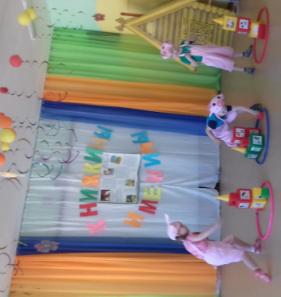 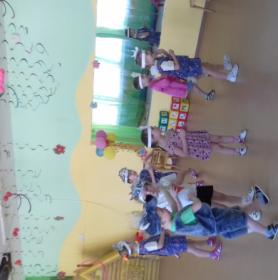 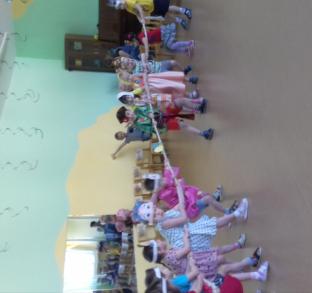 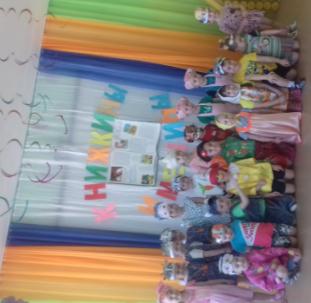 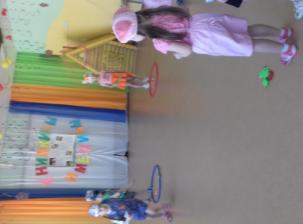 